                Secretaria Municipal de Educação de Ipumirim/SCPrograma Nacional de Alimentação Escolar – PNAENúcleo Educacional Municipal Professor Claudino Locatelli   Cardápio Pré-Escola I (4 - 5 anos) Zona Urbana Período Integral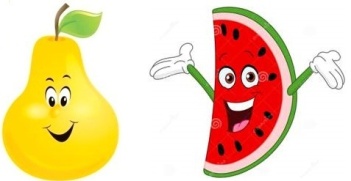 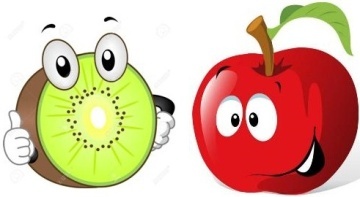                 Secretaria Municipal de Educação de Ipumirim/SCPrograma Nacional de Alimentação Escolar – PNAENúcleo Educacional Municipal Professor Claudino Locatelli   Cardápio Pré-Escola I (4 - 5 anos) Zona Urbana Período Integral                Secretaria Municipal de Educação de Ipumirim/SCPrograma Nacional de Alimentação Escolar – PNAENúcleo Educacional Municipal Professor Claudino Locatelli   Cardápio Pré-Escola I (4 - 5 anos) Zona Urbana Período Integral                Secretaria Municipal de Educação de Ipumirim/SCPrograma Nacional de Alimentação Escolar – PNAENúcleo Educacional Municipal Professor Claudino Locatelli   Cardápio Pré-Escola I (4 - 5 anos) Zona Urbana Período Integral                Secretaria Municipal de Educação de Ipumirim/SCPrograma Nacional de Alimentação Escolar – PNAENúcleo Educacional Municipal Professor Claudino Locatelli   Cardápio Pré-Escola I (4 - 5 anos) Zona Urbana Período Integral                Secretaria Municipal de Educação de Ipumirim/SCPrograma Nacional de Alimentação Escolar – PNAENúcleo Educacional Municipal Professor Claudino Locatelli   Cardápio Pré-Escola I (4 - 5 anos) Zona Urbana Período Integral                Secretaria Municipal de Educação de Ipumirim/SCPrograma Nacional de Alimentação Escolar – PNAENúcleo Educacional Municipal Professor Claudino Locatelli   Cardápio Pré-Escola I (4 - 5 anos) Zona Urbana Período Integral                Secretaria Municipal de Educação de Ipumirim/SCPrograma Nacional de Alimentação Escolar – PNAENúcleo Educacional Municipal Professor Claudino Locatelli   Cardápio Pré-Escola I (4 - 5 anos) Zona Urbana Período Integral                Secretaria Municipal de Educação de Ipumirim/SCPrograma Nacional de Alimentação Escolar – PNAENúcleo Educacional Municipal Professor Claudino Locatelli   Cardápio Pré-Escola I (4 - 5 anos) Zona Urbana Período Integral                Secretaria Municipal de Educação de Ipumirim/SCPrograma Nacional de Alimentação Escolar – PNAENúcleo Educacional Municipal Professor Claudino Locatelli   Cardápio Pré-Escola I (4 - 5 anos) Zona Urbana Período Integral                Secretaria Municipal de Educação de Ipumirim/SCPrograma Nacional de Alimentação Escolar – PNAENúcleo Educacional Municipal Professor Claudino Locatelli   Cardápio Pré-Escola I (4 - 5 anos) Zona Urbana Período Integral                Secretaria Municipal de Educação de Ipumirim/SCPrograma Nacional de Alimentação Escolar – PNAENúcleo Educacional Municipal Professor Claudino Locatelli   Cardápio Pré-Escola I (4 - 5 anos) Zona Urbana Período Integral                Secretaria Municipal de Educação de Ipumirim/SCPrograma Nacional de Alimentação Escolar – PNAENúcleo Educacional Municipal Professor Claudino Locatelli   Cardápio Pré-Escola I (4 - 5 anos) Zona Urbana Período IntegralOUTUBRO / 2022OUTUBRO / 2022OUTUBRO / 2022OUTUBRO / 2022OUTUBRO / 2022OUTUBRO / 2022OUTUBRO / 2022OUTUBRO / 2022OUTUBRO / 2022OUTUBRO / 2022OUTUBRO / 2022OUTUBRO / 2022OUTUBRO / 2022Refeição / HorárioRefeição / Horário2ª FEIRA 03/102ª FEIRA 03/102ª FEIRA 03/103ª FEIRA 04/103ª FEIRA 04/104ª FEIRA 05/104ª FEIRA 05/105ª FEIRA 06/105ª FEIRA 06/106ª FEIRA 07/106ª FEIRA 07/10Lanche da manhã 8h40 as 9h00Lanche da manhã 8h40 as 9h00Leite + caféPão + doce de leiteMaçã / MangaLeite + caféPão + doce de leiteMaçã / MangaLeite + caféPão + doce de leiteMaçã / MangaLeite + cacauPão + creme vegetalBanana / AbacaxiLeite + cacauPão + creme vegetalBanana / AbacaxiLeite + caféBolo de cenouraMaçã / GoiabaLeite + caféBolo de cenouraMaçã / GoiabaLeite + cacauCuca simplesBanana / MelãoLeite + cacauCuca simplesBanana / MelãoLeite + caféPão + frangoMaçã / Manga  Leite + caféPão + frangoMaçã / Manga  Almoço11h05 as 11h35Almoço11h05 as 11h35Arroz + feijãoCarne moída bovinaTomate Arroz + feijãoCarne moída bovinaTomate Arroz + feijãoCarne moída bovinaTomate Arroz + feijãoOmelete Beterraba cozida      Arroz + feijãoOmelete Beterraba cozida      Risoto comFrango (desfiado)AlfaceRisoto comFrango (desfiado)AlfaceArroz + feijãoCarne moída suína Tomate + Acelga Arroz + feijãoCarne moída suína Tomate + Acelga Arroz + feijãoCarne moída de frangoCouve-flor Arroz + feijãoCarne moída de frangoCouve-flor Lanche da tarde 14h40 as 15h00Lanche da tarde 14h40 as 15h00CháWaffle + frutaCháWaffle + frutaCháWaffle + frutaSuco de uva Pão de queijo + frutaSuco de uva Pão de queijo + frutaIogurteRosquinha + frutaIogurteRosquinha + frutaChá Bolo de fubá + frutaChá Bolo de fubá + frutaSuco de uvaBiscoito + frutaSuco de uvaBiscoito + frutaRefeição / HorárioRefeição / Horário2ª FEIRA 10/102ª FEIRA 10/102ª FEIRA 10/103ª FEIRA 11/103ª FEIRA 11/104ª FEIRA 12/104ª FEIRA 12/105ª FEIRA 13/105ª FEIRA 13/106ª FEIRA 14/106ª FEIRA 14/10Lanche da manhã 8h40 as 9h00Lanche da manhã 8h40 as 9h00Leite + cacauCuca simplesMaçã / MangaLeite + cacauCuca simplesMaçã / MangaLeite + cacauCuca simplesMaçã / MangaLeite + caféPão + meladoBanana / AbacaxiLeite + caféPão + meladoBanana / AbacaxiLeite + caféRosquinha doceBanana / MelãoLeite + caféRosquinha doceBanana / MelãoLeite + cacau Pão + creme vegetalMaçã / Manga  Leite + cacau Pão + creme vegetalMaçã / Manga  Almoço11h05 as 11h35Almoço11h05 as 11h35Arroz + feijãoCoraçãozinho Repolho    Arroz + feijãoCoraçãozinho Repolho    Arroz + feijãoCoraçãozinho Repolho    Risoto comFrango (desfiado)AlfaceRisoto comFrango (desfiado)AlfaceFERIADOFERIADOMacarrãoCarne moída bovinaBeterraba cozida MacarrãoCarne moída bovinaBeterraba cozida Arroz + feijãoCarne moída suína Acelga      Arroz + feijãoCarne moída suína Acelga      Lanche da tarde 14h40 as 15h00Lanche da tarde 14h40 as 15h00Suco de uvaWaffle + frutaSuco de uvaWaffle + frutaSuco de uvaWaffle + frutaIogurteBiscoito + frutaIogurteBiscoito + frutaChá Cachorro quente + frutaChá Cachorro quente + frutaChá Minipizza + frutaChá Minipizza + frutaRefeição / HorárioRefeição / Horário2ª FEIRA 17/102ª FEIRA 17/102ª FEIRA 17/103ª FEIRA 18/103ª FEIRA 18/104ª FEIRA 19/104ª FEIRA 19/105ª FEIRA 20/105ª FEIRA 20/106ª FEIRA 21/106ª FEIRA 21/10Lanche da manhã 8h40 as 9h00Lanche da manhã 8h40 as 9h00Leite + caféCuca simples Maçã / MangaLeite + caféCuca simples Maçã / MangaLeite + caféCuca simples Maçã / MangaLeite + cacauPão + doce de leiteBanana / AbacaxiLeite + cacauPão + doce de leiteBanana / AbacaxiLeite + caféBolo de bananaMaçã / GoiabaLeite + caféBolo de bananaMaçã / GoiabaLeite + cacauPão + creme vegetalBanana / MelãoLeite + cacauPão + creme vegetalBanana / MelãoLeite + caféPão + doce de frutaMaçã / Melancia  Leite + caféPão + doce de frutaMaçã / Melancia  Almoço11h05 as 11h35Almoço11h05 as 11h35Arroz + feijãoOmelete Tomate Arroz + feijãoOmelete Tomate Arroz + feijãoOmelete Tomate Arroz + feijãoCarne moída de frangoBeterraba cozida      Arroz + feijãoCarne moída de frangoBeterraba cozida      Polenta Ragu suíno    Repolho colorido    Polenta Ragu suíno    Repolho colorido    Risoto comFrango (desfiado)Tomate + Acelga Risoto comFrango (desfiado)Tomate + Acelga Arroz + feijãoCoxinha assadaCouve-flor Arroz + feijãoCoxinha assadaCouve-flor Lanche da tarde 14h40 as 15h00Lanche da tarde 14h40 as 15h00Iogurte Rosquinha + frutaIogurte Rosquinha + frutaIogurte Rosquinha + frutaChá Pão de queijo + frutaChá Pão de queijo + frutaSuco de uvaWaffle + frutaSuco de uvaWaffle + frutaChá Bolo de chocolate + frutaChá Bolo de chocolate + frutaSuco de uvaBiscoito + frutaSuco de uvaBiscoito + frutaRefeição / HorárioRefeição / Horário2ª FEIRA 24/102ª FEIRA 24/102ª FEIRA 24/103ª FEIRA 25/103ª FEIRA 25/104ª FEIRA 26/104ª FEIRA 26/105ª FEIRA 27/105ª FEIRA 27/106ª FEIRA 28/106ª FEIRA 28/10Lanche da manhã 8h40 as 9h00Lanche da manhã 8h40 as 9h00Leite + caféCuca simplesMaçã / MangaLeite + caféCuca simplesMaçã / MangaLeite + caféCuca simplesMaçã / MangaLeite + cacauPão + melBanana / AbacaxiLeite + cacauPão + melBanana / AbacaxiLeite + caféBolo de limãoMaçã / MelanciaLeite + caféBolo de limãoMaçã / MelanciaLeite + cacauPão + creme vegetalBanana / MelãoLeite + cacauPão + creme vegetalBanana / MelãoLeite + caféPão + frangoMaçã / Manga  Leite + caféPão + frangoMaçã / Manga  Almoço11h05 as 11h35Almoço11h05 as 11h35Arroz + feijãoCoraçãozinho Repolho  Arroz + feijãoCoraçãozinho Repolho  Arroz + feijãoCoraçãozinho Repolho  Arroz + feijãoOmelete TomateArroz + feijãoOmelete TomateFeijãoMacarrãoCarne bovina moídaAlface FeijãoMacarrãoCarne bovina moídaAlface Risoto comFrango (desfiado)Acelga        Risoto comFrango (desfiado)Acelga        Arroz + feijãoCarne moída de frangoBeterraba cozida Arroz + feijãoCarne moída de frangoBeterraba cozida Lanche da tarde 14h40 as 15h00Lanche da tarde 14h40 as 15h00Iogurte Rosquinha + frutaIogurte Rosquinha + frutaIogurte Rosquinha + frutaChá Pão de queijo + frutaChá Pão de queijo + frutaSuco de uvaWaffle + frutaSuco de uvaWaffle + frutaChá Minipizza + frutaChá Minipizza + frutaSuco de uvaBolacha caseira + frutaSuco de uvaBolacha caseira + frutaRefeição / HorárioRefeição / Horário2ª FEIRA 31/102ª FEIRA 31/102ª FEIRA 31/103ª FEIRA 27/093ª FEIRA 27/094ª FEIRA 28/094ª FEIRA 28/095ª FEIRA 29/095ª FEIRA 29/096ª FEIRA 30/096ª FEIRA 30/09Lanche da manhã 8h40 as 9h00Lanche da manhã 8h40 as 9h00Leite + caféSanduíche Maçã / MangaLeite + caféSanduíche Maçã / MangaLeite + caféSanduíche Maçã / MangaLeite + cacauPão + requeijãoBanana / AbacaxiLeite + cacauPão + requeijãoBanana / AbacaxiLeite + caféBolo de cenouraMaçã / GoiabaLeite + caféBolo de cenouraMaçã / GoiabaLeite + cacauPão + doce de leiteBanana / MelãoLeite + cacauPão + doce de leiteBanana / MelãoLeite + caféBolo de laranjaMaçã / Melancia  Leite + caféBolo de laranjaMaçã / Melancia  Almoço11h05 as 11h35Almoço11h05 as 11h35Arroz + feijãoOmelete Tomate Arroz + feijãoOmelete Tomate Arroz + feijãoOmelete Tomate Arroz + feijãoCarne moída suína Beterraba cozida      Arroz + feijãoCarne moída suína Beterraba cozida      Macarrão Carne moída bovina   Repolho colorido    Macarrão Carne moída bovina   Repolho colorido    Polenta Ragu suínoTomate + Acelga Polenta Ragu suínoTomate + Acelga Arroz + feijãoCoxinha assadaCouve-flor Arroz + feijãoCoxinha assadaCouve-flor Lanche da tarde 14h40 as 15h00Lanche da tarde 14h40 as 15h00Iogurte Rosquinha + frutaIogurte Rosquinha + frutaIogurte Rosquinha + frutaChá Pão de queijo + frutaChá Pão de queijo + frutaSuco de uvaWaffle + frutaSuco de uvaWaffle + frutaChá Cuca recheada + frutaChá Cuca recheada + frutaSagu de uvaBiscoito + frutaSagu de uvaBiscoito + frutaComposição Nutricional(Média Semanal)Composição Nutricional(Média Semanal)Energia (kcal)CHO (g)55 a 65% do VETCHO (g)55 a 65% do VETPTN (g)10 a 15% do VETPTN (g)10 a 15% do VETLPD (g)15 a 30% do VETLPD (g)15 a 30% do VETCARDÁPIO SUJEITO A ALTERAÇÕES, SEM AVISO PRÉVIOCARDÁPIO SUJEITO A ALTERAÇÕES, SEM AVISO PRÉVIOComposição Nutricional(Média Semanal)Composição Nutricional(Média Semanal)937167g - 69%167g - 69%22g - 10%22g - 10%22g - 21%22g - 21%CARDÁPIO SUJEITO A ALTERAÇÕES, SEM AVISO PRÉVIOCARDÁPIO SUJEITO A ALTERAÇÕES, SEM AVISO PRÉVIONutricionista PNAE Maikeli Frozza – CRN 10.3519Nutricionista PNAE Maikeli Frozza – CRN 10.3519Nutricionista PNAE Maikeli Frozza – CRN 10.3519Nutricionista PNAE Maikeli Frozza – CRN 10.3519Nutricionista PNAE Maikeli Frozza – CRN 10.3519Nutricionista PNAE Maikeli Frozza – CRN 10.3519Nutricionista PNAE Maikeli Frozza – CRN 10.3519Nutricionista PNAE Maikeli Frozza – CRN 10.3519Nutricionista PNAE Maikeli Frozza – CRN 10.3519Nutricionista PNAE Maikeli Frozza – CRN 10.3519Nutricionista PNAE Maikeli Frozza – CRN 10.3519